Ҡ а р а р                                                                                         р е ш е н и еО повестке дня семнадцатого заседания Совета сельского поселения Юмашевский сельсовет муниципального района Чекмагушевский  район   Республики БашкортостанВ соответствии с Федеральным законом «Об общих принципах организации местного самоуправления в Российской Федерации», Уставом сельского поселения Юмашевский сельсовет муниципального района Чекмагушевский район Республики Башкортостан и Регламентом Совета сельского поселения Юмашевский сельсовет муниципального района Чекмагушевский район Республики Башкортостан Совет сельского поселения Юмашевский сельсовет муниципального района Чекмагушевский район Республики Башкортостан решил:включить в повестку дня семнадцатого заседания Совета   сельского поселения Юмашевский сельсовет муниципального района Чекмагушевский район Республики Башкортостан следующие вопросы:1.О предварительных итогах социально-экономического развития сельского поселения Юмашевский сельсовет муниципального района Чекмагушевский район Республики Башкортостан за истекший  период текущего финансового года и ожидаемых итогах социально- экономического развития за текущий год.Внесён главой сельского поселения2. О прогнозе социально-экономического развития сельского поселения Юмашевский сельсовет муниципального района Чекмагушевский район Республики Башкортостан на 2018 год и на плановый период 2019 и 2020 годов.Внесён главой сельского поселения3.О бюджете сельского поселения Юмашевский сельсовет муниципального района Чекмагушевский район Республики Башкортостан на 2018  год и на плановый период 2019 и 2020 годов.Внесён главой сельского поселения4. Об  пролонгации Соглашения  между органами местного самоуправления муниципального района Чекмагушевский район Республики Башкортостан и сельского поселения  Юмашевский  сельсовет муниципального района Чекмагушевский район Республики Башкортостан о передаче органам местного самоуправления муниципального района Чекмагушевский район Республики Башкортостан осуществления части полномочий сельского поселения.Внесён главой сельского поселения5. О пролонгации Соглашений между органами местного самоуправления муниципального района Чекмагушевский район Республики Башкортостан и сельского поселения  Юмашевский сельсовет муниципального района Чекмагушевский  район  Республики Башкортостан о передаче сельскому поселении части полномочий муниципального района.Внесён главой сельского поселения  6. О плане мероприятий Совета сельского поселения Юмашевский сельсовет на 2018 год.Внесён главой сельского поселенияГлава сельского поселения:                                                    Р.Х. Салимгареевас.Юмашево«22» декабря 2017 года№ 90БАШҠОРТОСТАН  РЕСПУБЛИКАҺЫСАҠМАҒОШ  РАЙОНЫ муниципаль районЫНЫҢ  ЙОМАШ АУЫЛ СОВЕТЫ АУЫЛ    БИЛӘмӘҺЕ СОВЕТЫ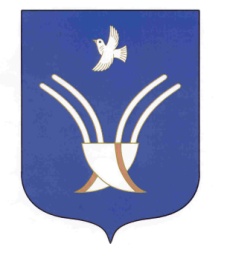 Совет сельского поселенияЮМАШЕВСКИЙ СЕЛЬСОВЕТмуниципального района Чекмагушевский район Республики Башкортостан